        Cartes de régularités croissantes et décroissantes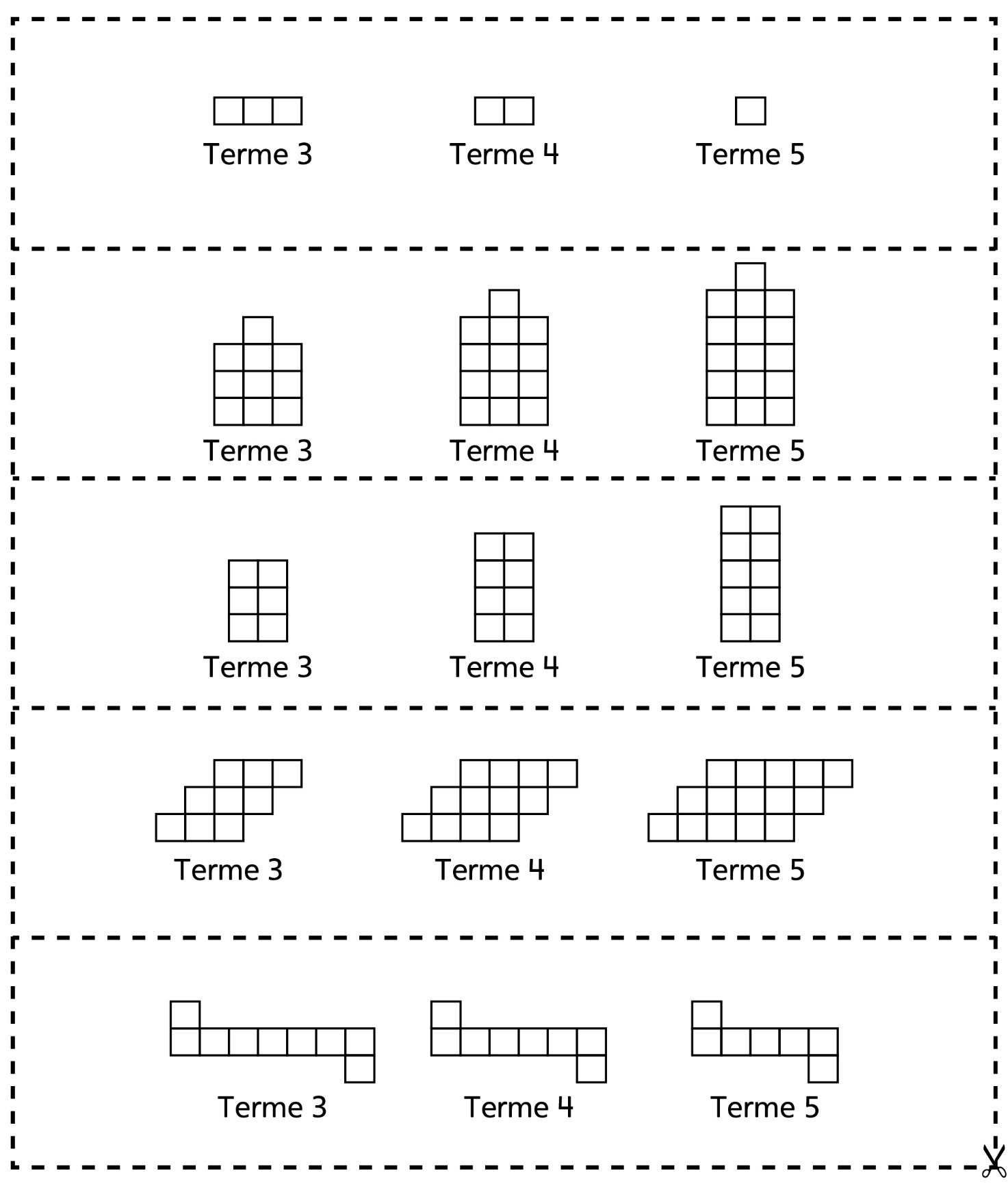         Cartes de régularités croissantes et décroissantes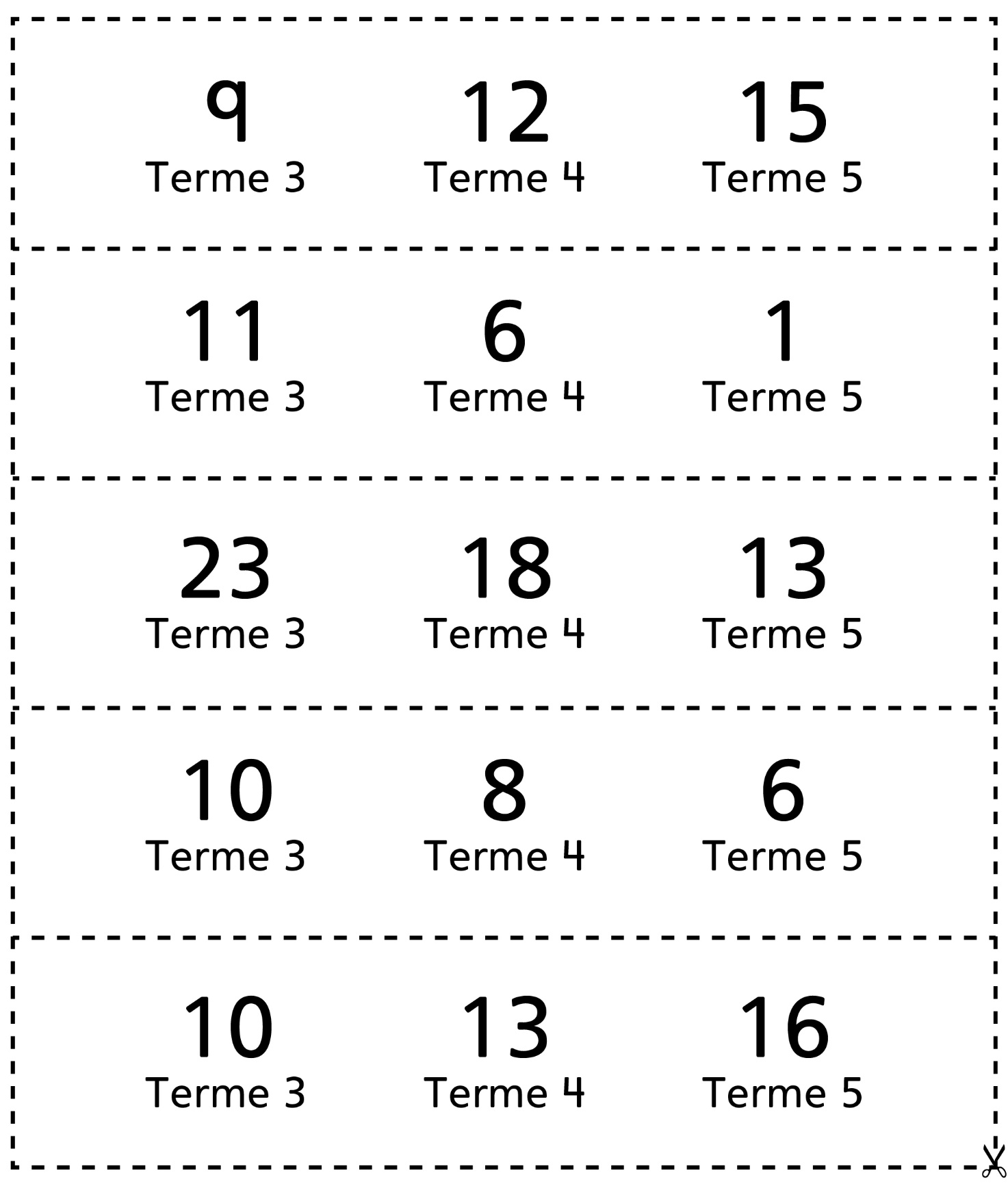 